CO DĚTEM PŘIPRAVIT SE SEBOU DO ŠKOLKY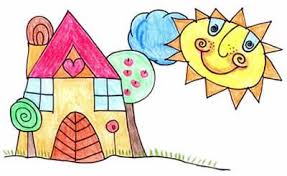 Hygienické potřebyPapírové kapesníky v krabičcePapírové kapesníky v balíčkuPapírové utěrkyVlhké ubrouskyToaletní papírNáplastVůni na WC (ve spreji, gelu apod.)Tekuté mýdloHrneček na pití s ouškem vhodný na mytí v myčceOblečení a přezůvky do třídyOblečení pohodlné, prodyšné, aby se dětem snadno oblékalo, přezůvky s pevnou patou a nikoliv na zavazování či složité zapínání – v průběhu dne si je několikrát sezouváme (pobyt venku, při hrách, cvičení apod.) je vhodné, aby si je děti uměly nazout i sezout samostatně!Oblečení, popř. boty na pobyt venkuOblečení bude uloženo v šatním bloku (dle manuálu – nahoře na boxu), jedná se o tepláky, šusťáky, mikinu, bundu, čepici, šálu, rukavice, sluneční brýle apod. – dle ročního období a počasí!!! Oblečení volit tak, aby dětem nebyla zima nebo naopak se příliš nepotily.Náhradní oblečení včetně spodního prádla a ponožekPro případ jakékoliv nehody by mělo být toto oblečení připraveno v šatně (pytlík, taška, dle manuálu – pověšeno na háčku), jedná se tedy o spodní prádlo a základní kusy oblečeníSpací úborPyžamko, košilka – opět dle ročního období či zvyklostí dětí. Je nutné, aby každý kus spacího úboru byl opatřen poutkem na zavěšení!!!Čistá pyžama si nosíme v pondělí a v pátek popř. dle potřeby si je odnášíme domů na vyprání.Pyžama jsou podepsaná, monogramem či celým jménem. Doporučení: Je vhodné si vyčlenit pyžama, která jsou určena pouze do školky, mít dva kusy a ty stále točit, děti i učitelky je pak lépe poznají.Plyšová hračka, panenka do postýlky při odpoledním spánkuNa hračku máme vyhrazené místo ve třídě, tam si je ukládáme při příchodu, kdykoliv v průběhu dne jsou hračky dětem přístupné ke hře, k pomazlení.Hračky by měly být měkké a nepříliš velké (ať se na lehátko společně s dětmi vejdou ). Rozhodně nesmí vydávat zvuky, blikat, vibrovat apod., toto značně narušuje odpočinek a děti zbytečně rozptyluje.Je vhodné, aby měly děti veškeré oblečení označené monogramem či podepsané.Není vhodné (nedomluvíme-li se jinak) do školky nosit hračky či jiné pomůcky, mohou se ztratit, děti jsou pak smutné!! Za hračky neneseme zodpovědnost!!! (toto samozřejmě neplatí pro mazlíka do postýlek )